КОНСУЛЬТАНТ ПЛЮСГОСУСЛУГИИНТЕРНЕТ БОЛЕЕ 1000 КНИГ ЖУРНАЛЫ АУДИО И ВИДЕОМАТЕРИАЛЫИЗДАТЕЛЬСКАЯ ПРОДУКЦИЯ  КСЕРОКОПИЯСКАНИРОВАНИЕКОНСУЛЬТАЦИИВЫСТАВКИМЕРОПРИЯТИЯ ГРУППА ВК  #БИБЛИОБУСБЕЛРНhttps://vk.com/bibliobusbelrn Муниципальное учреждение культуры «Центральная районная библиотека Белгородского района»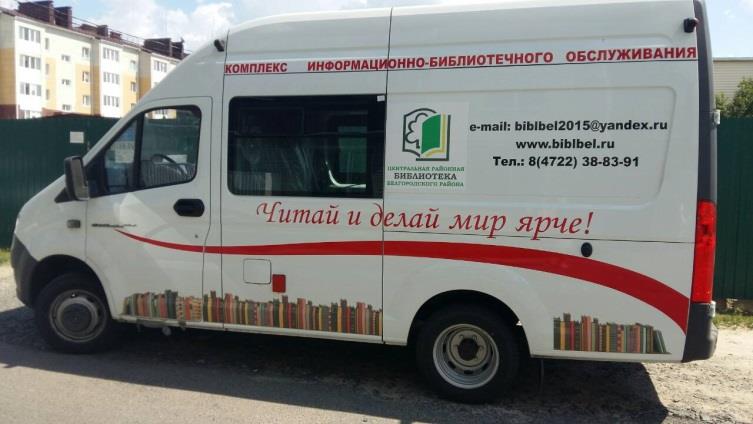 #БиблиобусБелрн________________  СОВРЕМЕННЫЙ КОМПЛЕКС ИНФОРМАЦИОННО-БИБЛИОТЕЧНОГО ОБСЛУЖИВАНИЯСтрелецкое2018ДЛЯ ТЕБЯ,ЛЮБИМЫЙ ЧИТАТЕЛЬ!Предоставление информации о наличии книг в фондах библиотек Предоставление доступа к электронному каталогуПредоставление читателям во временное пользование документов (книги, периодические издания, мультимедийные издания на компакт-дисках) из фонда БиблиобусаОрганизация открытых просмотров и передвижных выставокОказание информационно-справочных услуг Консультационная помощь в выборе источников информацииПредоставление доступа в Интернет и оказание помощи в поиске необходимой информации, а также другие консультации, связанные с использованием сети ИнтернетКсерокопирование и сканирование документовОрганизация культурно-массовых мероприятий, Развитие государственных услуг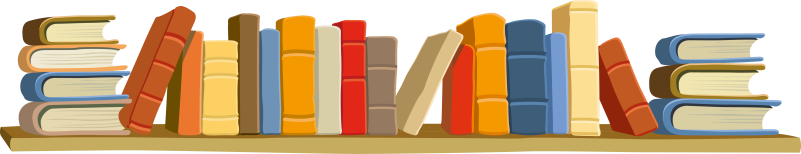 ДОРОГОЙ БИБЛИОБУСА2018(сентябрь-декабрь)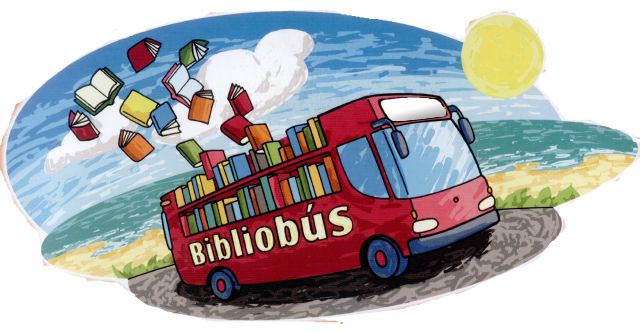 12.09.2018 - Торжественная презентация Комплекса информационно-библиотечного обслуживания                                          п. Майский20.09.2018 - «По Сказочной стране» - литературная прогулка                                           с. Отрадное27.09.2018 - «Удивительные встречи с Б. Заходером» - литературное путешествие                                      с. Варваровка11.10.2018 - «Дружная компания» Викторина-квест по сказкам Э. Успенского                               с. Новая Деревня25.10.2018 - «Добрые встречи с любимыми книжками» литературная гостиная                                           с. Нечаевка08.11.2018 - «В гостях у сказки» - игра-путешествие                         с. Нижний Ольшанец15.11.2018 - «Марафон сказок» - конкурсно-игровая программа для младших школьников                             с. Новая Наумовка22.11.2018 - «Сказочный мир» литературный микс                                           с. Шишино06.12.2018 - «Книжный микс» - литературный косплей                                          с. Драгунское13.12.2018 - Торжественное закрытие Года детского чтения: «Планета детства» - литературный праздник                                             п. ДубовоеБИБЛИОБУС ЕДЕТ К ВАМ!!!